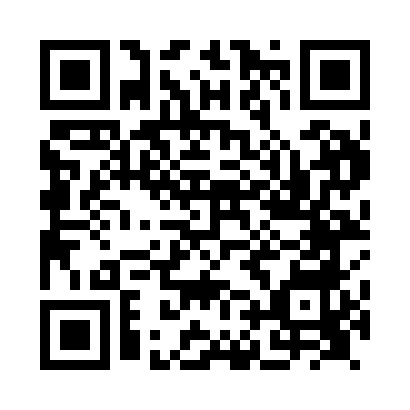 Prayer times for Ardentinny, South Lanarkshire, UKWed 1 May 2024 - Fri 31 May 2024High Latitude Method: Angle Based RulePrayer Calculation Method: Islamic Society of North AmericaAsar Calculation Method: HanafiPrayer times provided by https://www.salahtimes.comDateDayFajrSunriseDhuhrAsrMaghribIsha1Wed3:265:341:176:299:0011:092Thu3:255:321:176:309:0211:103Fri3:235:301:166:329:0411:104Sat3:225:281:166:339:0611:115Sun3:215:261:166:349:0811:126Mon3:205:241:166:359:1011:137Tue3:195:211:166:369:1211:148Wed3:185:191:166:389:1411:159Thu3:175:171:166:399:1611:1610Fri3:165:151:166:409:1811:1711Sat3:155:131:166:419:2011:1812Sun3:145:111:166:429:2211:1913Mon3:135:091:166:439:2311:2014Tue3:125:081:166:449:2511:2115Wed3:115:061:166:459:2711:2216Thu3:105:041:166:469:2911:2317Fri3:095:021:166:479:3111:2418Sat3:085:001:166:489:3311:2519Sun3:084:591:166:499:3411:2620Mon3:074:571:166:509:3611:2621Tue3:064:551:166:519:3811:2722Wed3:054:541:166:529:4011:2823Thu3:054:521:166:539:4111:2924Fri3:044:511:176:549:4311:3025Sat3:034:491:176:559:4511:3126Sun3:034:481:176:569:4611:3227Mon3:024:471:176:579:4811:3228Tue3:014:451:176:589:4911:3329Wed3:014:441:176:589:5111:3430Thu3:004:431:176:599:5211:3531Fri3:004:421:177:009:5311:36